CURRICULUM VITAEOBJECTIVEAiming for a suitable and challenging post in a reputed company where my experience, dedication, Integrity and professionalism can be utilised.STRENGTH Having 6+ years of gulf experience in the field of Logistics incharge & Administration with an added advantage of UAE LMV Driving Licence. Where in my skills and interpersonal relationship with companies and people can be best utilized towards the growth of company.Analysing, co-ordinating, supervising, managing and decision-making. Positive attitude towards achieving the set goals, computer literate, well organised result oriented and skilled at setting priorities and achieving difficult objectives in given time frame.WORK EXPERIENCECompany		: M/s. Mass Mind, Mysore, Karnataka, INDIAPeriod 		: From March 2013 to August 2015Profile	: IT SOLUTIONS provider, Mass Mind provide an array of solutions   for all industry verticals including enterprises, healthcare, retail,         e-governance and education (BPO)Position		: RepresentativeResponsibilities: 	Collecting the information from customers and updated in the given toolComplete responsibility of client business online growth Giving training to new executives Daily need to collect the report from executives and forward to operation managerCompany		: M/s. PROSCAPE GROUP LLC, Dubai, UAE.Period			: From Feb 2009 to May 2012Profile	: (Contracting Company) The Company is having 16+ years experience in the field of civil, landscaping works,    irrigation, hard landscape, water features & landscape lighting worksPosition: 		Logistic Incharge cum Bank CoordinatorResponsibilities:	Following up with suppliers for the shipping documentsFollowing up for the shipping documents with different banks Trade Finance Department like Dubai Islamic Bank, Abu Dhabi Islamic Bank & Dubai Bank etc, Preparing Murabaha application to clear the documents from different BanksPreparing payments to supplier through LC / T.T., etc.Tracking the container through online (knowledge of internet)Preparing shipping documents like Invoice, Packing list etcPassing the Bill of Entry through online (Dubai Trade) in the absence of Logistics ManagerMaintaining company and personal files and recordsHighly motivated to work as a teamCompany		: M/s. ROCHE BOBOIS, Dubai, UAE.Period 		: From May 2005 to Sept 2008Profile			: The Company is one of leading furniture showrooms dealing    with Paris based furniture’sPosition		: Administrator Responsibilities:	Placing orders with international suppliers Correspondence with supplier’s & customer’sTracing of orders with suppliers & follow up the ordersProper documentation of company files & recordsPreparing Quotations and InvoicesAttending calls Highly motivated to work as a teamCompany		: M/s. CHETAK METALS, Mysore, Karnataka, IndiaPeriod			: From April 1996 to Feb 2005Profile			: The Company is a metal plating industry situated in MysorePosition		: Computer operator Responsibilities	: Proper documentation of company files & recordsCorrespondence with customers Preparing the billsHandling the petty cashArranging for delivery EDUCATIONAL QUALIFICATION:Diploma In Computer Technique (JOC)J.S.S College Mysore, Karnataka, IndiaSecondary School Leaving CertificateHardwick High SchoolKarnataka, IndiaADDITIONAL SKILLS:Good working knowledge of Windows & OfficeKnowledge of InternetGood communication and customer service Good Planning and organized skillsEnglish Type writing course with Speed of 50wpmProblem solving LANGUAGE: English, Urdu, Hindi, Kannada & Malayalam PERSONAL PROFILE:Date of Birth					: 28th February 1977Marital Status					: MarriedNationality					: Indian	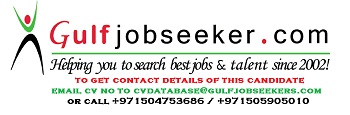 Gulfjobseeker.com CV No: 1491876